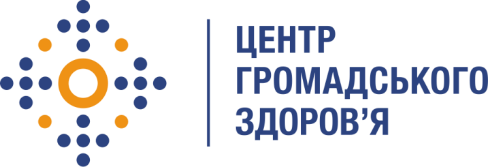 Державна установа 
«Центр громадського здоров’я Міністерства охорони здоров’я України» оголошує конкурс на відбір  консультанта з питань  мікробіологічної діагностики туберкульозу при впровадженні операційного дослідження «Оцінка ефективності та безпеки модифікованих короткострокових схем лікування рифампіцин-резистентного туберкульозу в Україні» на регіональному рівнів рамках програми Глобального фонду по боротьбі зі СНІДом, туберкульозом та малярією.Назва позиції: консультант з мікробіологічної діагностики туберкульозу при впровадженні операційного дослідження «Оцінка ефективності та безпеки модифікованих короткострокових схем лікування рифампіцин-резистентного туберкульозу в Україні» на регіональному рівніКількість позицій: 1Регіон діяльності:   Вінницька, Волинська, Дніпропетровська, Донецька, Закарпатська,  Запорізька, Київська, Кіровоградська, Львівська., Одеська, Полтавська, Сумська, Херсонська, Черниговська                                             Період виконання робіт: 15 вересня 2020 року – 31 грудня 2020 рокуІнформація щодо установи:Головним завданнями Державної установи «Центр громадського здоров’я Міністерства охорони здоров’я України» (далі – Центр є діяльність у сфері громадського здоров’я. Центр виконує лікувально-профілактичні, науково-практичні та організаційно-методичні функції у сфері охорони здоров’я з метою забезпечення якості лікування хворих на соціально небезпечні захворювання, зокрема ВІЛ/СНІД, туберкульоз, наркозалежність, вірусні гепатити тощо, попередження захворювань в контексті розбудови системи громадського здоров’я. Центр приймає участь в розробці регуляторної політики і взаємодіє з іншими міністерствами, науково-дослідними установами, міжнародними установами та громадськими організаціями, що працюють в сфері громадського здоров’я та протидії соціально небезпечним захворюванням.Опис особливих умов: За підтримки Європейського регіонального бюро Всесвітньої організації охорони здоров’я та Європейської програми з дослідження туберкульозу Україна прийматиме участь у міждержавному проспективному операційному дослідженні «Оцінка ефективності та безпеки модифікованих короткострокових схем лікування  рифампіцин-резистентного туберкульозу» (далі – Дослідження) .Основна мета Дослідження: визначити ефективність модифікованих короткострокових схем лікування Риф-ТБ лише пероральними препаратами протягом 39 тижнів за програмних умов. Обґрунтування для впровадження та оцінки модифікованих короткострокових схем лікування (мКСЛ) в Україні охоплює наступні аспекти:- низькі показники успішності лікування випадків Риф-ТБ/МЛС-ТБ, в тому числі через високий рівень втрати пацієнтів  для подальшого спостереження через 12 місяців  лікування, що обумовлює нагальну потребу у скороченні тривалості основного курсу хіміотерапії;- потреба у даних щодо дієвості мКСЛ Риф-ТБ/МЛС-ТБ у польових умовах;- стандартизація методології проведення таких операційних досліджень та забезпечення гармонізації отриманих даних для різних умов реалізації;- використання результатів дослідження ВООЗ  та іншими органами, які відповідають за формування політики, для викладення національних та міжнародних рекомендацій;- довга тривалість клінічних досліджень схем лікування Риф-ТБ/МЛС-ТБ у поєднанні з тим фактом, що такі дослідження можуть не дати відповіді на ключові питання щодо впровадження режимів на практиці.У 2020 році до реалізації Дослідження заплановано залучення наступних регіонів: Вінницький, Волинський, Дніпропетровський, Донецький, Закарпатський, Запорізький, Київський, Кіровоградський, Львівський, Одеський, Полтавський, Сумський, Харківський, Херсонський та Чернігівський.Якість реалізації операційного дослідження в значній мірі буде залежати від можливостей забезпечення ряду програмних умов в регіонах відповідно до протоколу Дослідження. Заплановано надання організаційно-методичної та технічної підтримки регіонам з питань впровадження операційного дослідження.Основні обов'язки:Здійснення заморожування та спостерігання за лікарсько-стійкими культурами мікобактерії туберкульозу культурами в рамках міждержавного проспективного операційного дослідження «Оцінка ефективності та безпеки модифікованих короткострокових схем лікування  рифампіцин-резистентного туберкульозу»Підготовка  звіту  за результатами діяльності з описом наданих послуг (щомісячно)  Вимоги до професійної компетентності:Закінчена вища медична /біологічна освіта.Досвід практичної діяльності в мікробіологічній лабораторії з діагностики туберкульозу з використанням молекулярно-генетичних, культуральних, мікроскопічних методів діагностики туберкульозу не менше 2-х років.ВідповідальністьРезюме мають бути надіслані електронною поштою на електронну адресу: vacancies@phc.org.ua. В темі листа, будь ласка, зазначте: «174-2020 консультант з мікробіологічної діагностики туберкульозу при впровадженні операційного дослідження «Оцінка ефективності та безпеки модифікованих короткострокових схем лікування рифампіцин-резистентного туберкульозу в Україні» на регіональному рівні». Термін подання документів – до 14.09.2020 року, реєстрація документів 
завершується о 18:00.За результатами відбору резюме успішні кандидати будуть запрошені до участі у співбесіді. У зв’язку з великою кількістю заявок, ми будемо контактувати лише з кандидатами, запрошеними на співбесіду. Умови завдання та контракту можуть бути докладніше обговорені під час співбесіди.Державна установа «Центр громадського здоров’я Міністерства охорони здоров’я України»  залишає за собою право повторно розмістити оголошення про вакансію, скасувати конкурс на заміщення вакансії, запропонути посаду зі зміненими обов’язками чи з іншою тривалістю контракту.